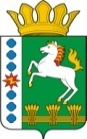 КОНТРОЛЬНО-СЧЕТНЫЙ ОРГАН ШАРЫПОВСКОГО РАЙОНАКрасноярского краяЗаключениена проект Решения Шарыповского районного Совета депутатов «О внесении изменений в Решение районного Совета депутатов от 05.12.2019 № 44/348р «О районном бюджете на 2020 год и плановый период 2021-2022 годов» (в ред. от 19.03.2020 № 46/367р, от 14.05.2020 № 48/375р)18 августа 2020 год 								№ 80Основание для проведения экспертизы: ст. 157 Бюджетного  кодекса Российской Федерации, ст. 9 Федерального закона от 07.02.2011 № 6-ФЗ «Об общих принципах организации и деятельности контрольно – счетных органов субъектов Российской Федерации и муниципальных образований», ст. 15 Решения Шарыповского районного Совета депутатов от 20.09.2012 № 31/289р «О внесении изменений и дополнений в Решение Шарыповского районного Совета депутатов от 21.06.2012 № 28/272р «О создании Контрольно – счетного органа Шарыповского района» (в ред. от 20.03.2014 № 46/536р, от 25.09.2014 № 51/573р, от 26.02.2015 № 56/671р, от 09.11.2017 № 19-197р) и в соответствии со стандартом организации деятельности Контрольно – счетного органа Шарыповского района СОД 2 «Организация, проведение и оформление результатов финансово – экономической экспертизы проектов Решений Шарыповского районного Совета депутатов и нормативно – правовых актов по бюджетно – финансовым вопросам и вопросам использования муниципального имущества и проектов муниципальных программ» утвержденного приказом Контрольно – счетного органа Шарыповского района от 16.12.2013 № 29.Цель экспертизы: определение достоверности и обоснованности показателей вносимых изменений в Решение Шарыповского районного Совета депутатов «О внесении изменений в Решение районного Совета депутатов от 05.12.2019 № 44/348р «О районном бюджете на 2020 год и плановый период 2021-2022  годов».Предмет экспертизы: проект Решения Шарыповского районного Совета депутатов «О внесении изменений в Решение районного Совета депутатов от 05.12.2019 № 44/348р «О районном бюджете на 2020 год и плановый период 2021-2022 годов» с приложениями и пояснительной запиской.Представленный на экспертизу проект Решения Шарыповского районного Совета депутатов «О внесении изменений в Решение районного Совета депутатов от 05.12.2019 № 44/348р «О районном бюджете на 2020 год и плановый период 2021-2022 годов» (в ред. от 19.03.2020 № 46/367р, от 14.05.2020 № 48/375р) направлен в Контрольно – счетный орган Шарыповского района 13 августа 2020 года. Разработчиком данного проекта Решения является финансово – экономическое управление администрации Шарыповского района.Мероприятие проведено 14-18 августа  2020 года.В ходе подготовки заключения Контрольно – счетным органом Шарыповского района были проанализированы следующие материалы:- проект Решения Шарыповского районного Совета депутатов «О внесении изменений в Решение районного Совета депутатов 05.12.2019 № 44/348р «О районном бюджете на 2020 год и плановый период 2021-2022 годов»;-  решение Шарыповского районного Совета депутатов от 05.12.2019 № 44/348р «О районном бюджете на 2020 год и плановый период 2021-2022 годов» (в ред. от 19.03.2020 № 46/367р, от 14.05.2020 № 48/375р).При проведении экспертизы проекта Решения проведены:- оценка соответствия внесенного проекта Решения сведениям и документам, явившимся основанием его составления;- оценка соответствия текстовой части и структуры проекта Решения требованиям бюджетного законодательства Российской Федерации;- анализ предлагаемых изменений бюджетных ассигнований по доходам, расходам и источникам финансирования дефицита бюджета, оценка обоснованности таких изменений.В результате экспертизы проекта Решения и финансово – экономических обоснований предлагаемых к утверждению увеличений бюджетных ассигнований по расходам бюджета, подтверждающих потребность выделения дополнительных ассигнований в указанных в проекте Решения суммах по средствам местного и краевого бюджетов установлено:Представленным проектом Решения предлагается изменить основные характеристики бюджета муниципального образования Шарыповский район на 2020 год, внести изменения в текстовую часть и приложения к Решению о бюджете, изложив их в новой редакции в соответствии с представленным проектом Решения.Предлагаемые к утверждению изменения текстовой части Решения о бюджете соответствуют бюджетному законодательству и законодательно установленным полномочиям органов местного самоуправления.Предлагаемые в проекте Решения изменения основных характеристик бюджета муниципального образования Шарыповский район представлены в таблице 1.Изменение основных характеристик бюджета муниципального образования Шарыповский район на 2020 годТаблица 1(руб.)Согласно проекту Решения прогнозируемый общий объем доходов районного бюджета увеличивается  в сумме 39 830 050,00 руб. (4,77%) за счет безвозмездных поступлений.Общий объем расходов бюджета проектом Решения предлагается увеличить на 44 419 582,44 руб. (5,29%).Проектом Решения предусмотрено перераспределение бюджетных ассигнований по расходам бюджета по разделам, подразделам классификации расходов бюджета, ведомствам, видам расходов.Анализ предлагаемых к утверждению и перераспределению показателей плановых значений по расходам бюджета в разрезе функциональной классификации расходов представлены в таблице 2.Изменения показателей плановых значений по расходам в разрезе функциональной классификации расходов бюджета на 2020 год Таблица 2										                  (руб.)В проекте Решения основные изменения планируются по следующим разделам классификации расходов бюджета:Раздел «Общегосударственные вопросы» - бюджетные ассигнования увеличены на 866 347,00 руб. (1,07%) от утвержденного бюджета. По подразделу 0113 «Другие общегосударственные вопросы» увеличение бюджетных ассигнований в сумме 866 347,00 руб. (3,65%), из них:- увеличение в сумме 397 200,00 руб. на реализацию мероприятий, связанных с обеспечением санитарно – эпидеомиологической безопасности при подготовке к проведению общероссийского голосования по вопросу одобрения изменений в Конституцию Российской Федерации;- увеличение в сумме 141 000,00 руб. на проведение Всероссийской переписи населения;- увеличение в сумме 4 625 000,00 руб. на резерв бюджетам поселений на осуществление социально значимых расходов капитального характера;- увеличение в сумме 678 860,00 руб. на содействие развитию налогового потенциала;- уменьшение в сумме 730 660,00 руб. по текущему ремонту фасада здания МКУ «УКиМА» Шарыповского района по адресу с.Холмогорское, ул. 40 лет Победы, д. 16;- уменьшение в сумме 3 963 053,00 руб. в связи с перераспределением бюджетных ассигнований на основании писем на другие подразделы.  Раздел «Национальная оборона» - увеличение бюджетных ассигнований в сумме 131 700,00 руб. (6,23%) от утвержденного бюджета.По подразделу 0203 «Мобилизационная и вневойсковая подготовка» увеличение в сумме 131 700,00 руб. (6,23%) на осуществление первичного воинского учета.Раздел «Национальная экономика» - увеличение бюджетных ассигнований в сумме 17 187 500,00 руб. (29,91%) от утвержденного бюджета.По подразделу 0406 «Водное хозяйство» увеличение бюджетных ассигнований в сумме 116 000,00 руб. (6,14%) в связи с перераспределением бюджетных ассигнований согласно писем и уведомлений.По подразделу 0409 «Дорожное хозяйство (дорожные фонды)» увеличение бюджетных ассигнований в сумме 1 071 500,00 руб. (7,06%), из них:- в сумме 921 500,00 руб. на обустройство участков улично – дорожной сети вблизи образовательных организаций, в рамках национального проекта «Безопасные и качественные автомобильные дороги»;- в сумме 150 000,00 руб. в связи с перераспределением бюджетных ассигнований согласно писем и уведомлений.По подразделу 0412 «Другие вопросы в области национальной экономики» увеличение бюджетных ассигнований в сумме 16 000 000,00 руб. (183,83%) на создание и благоустройство туристко – рекреационной зоны в с.Парная.Раздел «Жилищно – коммунальное хозяйство» - увеличение бюджетных ассигнований на 16 319 221,00 руб. (491,04%) от утвержденного бюджета.По подразделу 0501 «Жилищное хозяйство» увеличение бюджетных ассигнований в сумме 4 387 862,00 руб. (491,04%), из них:- в сумме 3 750 000,00 руб. субсидии Парнинскому сельсовету на строительство (приобретение) административно – жилых комплексов для участковых уполномоченных полиции;- в сумме 374 318,00 руб. на ремонт жилого помещения в с.Ершово для предоставления жилья медицинскому работнику;- в сумме 263 544,00 руб. в связи с перераспределением бюджетных ассигнований согласно писем и уведомлений.По подразделу 0502 «Коммунальное хозяйство» увеличение бюджетных ассигнований в сумме 3 412 706,00 руб. (33,65%) в связи с перераспределением бюджетных ассигнований согласно писем и уведомлений.По подразделу 0503 «Благоустройство» увеличение бюджетных ассигнований в сумме 71 900,00 руб. (0,14%), из них:- в сумме 37 850,00 руб. на обустройство Аллеи Памяти в с.Ораки, отсыпка дорожного полотна до кладбища в с.Большое Озеро;- в сумме 34 050,00 руб. в связи с перераспределением бюджетных ассигнований согласно писем и уведомлений.По подразделу 0505 «Другие вопросы в области жилищно – коммунального хозяйства» увеличение бюджетных ассигнований в сумме 8 446 753,00 руб. (35,15%), из них:- увеличение в сумме 8 460 000,00 руб. на капитальный ремонт котельной с заменой котла в пос.Инголь;- уменьшение в сумме 13 247,00 руб. в связи с перераспределением бюджетных ассигнований согласно писем и уведомлений.Раздел «Образование» - увеличение бюджетных ассигнований на 1 868 600,00 руб. (0,42%) от утвержденного бюджета.По подразделу 0701 «Дошкольное образование» увеличение бюджетных ассигнований в сумме 44 200,00 руб. (0,05%) на повышение размеров оплаты труда педагогическим работникам, реализующим программы дошкольного образования., в том числе:По подразделу 0702 «Общее образование» увеличение бюджетных ассигнований в сумме 49,00 руб. в связи с перераспределением бюджетных ассигнований согласно писем и уведомлений. По подразделу 0707 «Молодежная политика и оздоровление детей» увеличение бюджетных ассигнований в сумме 2 004 890,00 руб. (28,01%), из них:- в сумме 200 000,00 руб. на развитие системы патриотического воспитания (приобретение компасов, противогазов, раций и т.п.);- в сумме 1 624 400,00 руб. на замену оконных блоков в зданиях ДООЛ «Инголь»;- в сумме 180 490,00 руб. в связи с перераспределением бюджетных ассигнований согласно писем и уведомлений. По подразделу 0709 «Другие вопросы в области образования» уменьшение бюджетных ассигнований в сумме 180 539,00 руб. (0,85%) в связи с перераспределением бюджетных ассигнований на подраздел «Молодежная политика и оздоровление детей».Раздел «Культура, кинематография» - увеличение бюджетных ассигнований на 5 812 000,00 руб. (7,82%) от утвержденного бюджета.По подразделу 0801 «Культура» увеличение бюджетных ассигнований в сумме 5 812 000,00 руб. (8,71%) на разработку и корректировку ПСД на капитальный ремонт и реконструкцию здания филиала Родниковской ЦКС в рамках национального проекта «Культурная среда».Раздел «Социальная политика» - увеличение бюджетных ассигнований на 320 874,44 руб. (1,80%) от утвержденного бюджета.По подразделу 1001 «Пенсионное обеспечение» увеличение бюджетных ассигнований в сумме 320 874,44 руб. (49,09%) на перерасчет пенсии за выслугу лет, в связи с повышением заработной платы муниципальным служащим с 1 июня 2020 года на 20% и увеличением численности получателей с января 2020 года на два человека.Раздел «Физическая культура и спорт» - увеличение бюджетных ассигнований на 1 000 000,00 руб. (5,77%) от утвержденного бюджета.По подразделу 1101 «Физическая культура» уменьшение бюджетных ассигнований в сумме 42 000,00 руб. (0,34%) в связи с перераспределением бюджетных ассигнований на подраздел 1102 «Массовый спорт».По подразделу 1102 «Массовый спорт» увеличение бюджетных ассигнований в сумме 1 042 000,00 руб. (112,44%) на поддержку физкультурно – спортивных клубов по месту жительства граждан (приобретение парусной лодки и спортивного оборудования).Раздел «Межбюджетные трансферты общего характера бюджетам субъектов Российской Федерации и муниципальных образований» - увеличение бюджетных ассигнований на 913 340,00 руб. (1,91%) от утвержденного бюджета.По подразделу 1403 «Прочие межбюджетные трансферты общего характера» увеличение бюджетных ассигнований в сумме 913 340,00 руб. (5,86%) на содействие развитию налогового потенциала.Согласно статье 6 Решения районного Совета депутатов от 05.12.2019 № 44/348р «О районном бюджете на 2020 год и плановый период 2021-2022 годов», необходимость в перераспределении бюджетных ассигнований для нужд муниципальных учреждений, предусмотренных в проекте Решения, в целом подтверждена документами. Дополнительных денежных средств из бюджета не потребовалось. Дефицит районного бюджета увеличился и составил в сумме 10 563 775,30 руб. Источники финансирования дефицита районного бюджета увеличились и составили в сумме 10 563 775,30 руб.Ограничения, установленные Бюджетным кодексом РФ к отдельным видам расходов, источников финансирования дефицита бюджета в проекте Решения соблюдены.Статья 5 «Публичные нормативные обязательства Шарыповского района» излагается в новой редакции:Таблица  4В статью 11 «Межбюджетные трансферты бюджетам поселений района» вносятся следующие изменения:Таблица 5Пункт 2 статьи 11 «Межбюджетные трансферты бюджетам поселений района» дополняется новыми подпунктами следующего содержания:«6) иные межбюджетные трансферты на поддержку самообложения граждан в 2020 году в сумме 37 850 рублей согласно приложению 27 е Решению;7) иные межбюджетные трансферты за содействие развитию налогового потенциала в 2020 году в сумме 913 340 рублей согласно приложению 29 к Решению.».В статью 12 «Межбюджетные трансферты районному бюджету из других бюджетов бюджетной системы Российской Федерации» вносятся следующие изменения. Таблица 6(руб.)В пункте 1 статьи 14 «дорожный фонд  Шарыповского района» цифры 15 170 486,86» заменяются на цифры 16 091 986,86».Изменяется нумерация приложений к Решению. Приложения 1,2,4,5,6,7,9,17 к Решению изложены в новой редакции согласно приложениям 1-8 к проекту Решения.Дополняется Решение приложениями 24-29 согласно приложениям 9-14 к настоящему Решению.Разработчиками данного проекта Решения соблюдены все нормы и правила по юридическо – техническому оформлению нормативно – правовых актов Шарыповского района.На основании выше изложенного Контрольно – счетный орган  Шарыповского района предлагает Шарыповскому районному Совету депутатов принять проект Решения Шарыповского районного Совета депутатов «О внесении изменений в Решение районного Совета депутатов от 05.12.2019 № 44/348р «О районном бюджете на 2020 год и плановый период 2021-2022 годов» (в ред. от 19.03.2020 № 46/367р, от 14.05.2020 № 48/375р).АудиторКонтрольно – счетного органа						И.В. Шмидтнаименование показателяосновные характеристики бюджета на 2020 годосновные характеристики бюджета на 2020 годосновные характеристики бюджета на 2020 годосновные характеристики бюджета на 2020 годнаименование показателядействующее Решение о бюджетеРешение о бюджете с учетом предлагаемых измененийизменение% измененияпрогнозируемый общий объем доходов районного бюджета834 428 864,96874 258 914,96+ 39 830 050,00104,77%общий объем расходов районного бюджета840 403 107,82884 822 690,26+ 44 419 582,44105,29%дефицит районного бюджета 5 974 242,8610 563 775,30+ 4 589 532,44176,82%источники финансирования дефицита районного бюджета5 974 242,8610 563 775,30+ 4 589 532,44176,82%Наименование главных распорядителей и наименование показателей бюджетной классификацииРаздел-подразделПервоначально утвержденные бюджетные назначения на годУтвержденные бюджетные назначения на год по отчету об исполнении бюджетаотклонение% отк.123567ОБЩЕГОСУДАРСТВЕННЫЕ ВОПРОСЫ010081 339 588,6782 205 935,67866 347,00101,07Функционирование высшего должностного лица субъекта Российской Федерации и муниципального образования01021 851 603,001 851 603,000,00100,00Функционирование законодательных (представительных) органов государственной власти и представительных органов муниципальных образований01031 073 630,001 073 630,000,00100,00Функционирование Правительства Российской Федерации, высших исполнительных органов государственной власти субъектов Российской Федерации, местных администраций010437 931 075,6737 931 075,670,00100,00Судебная система01059 000,009 000,000,00100,00Обеспечение деятельности финансовых, налоговых и таможенных органов и органов финансового (финансово-бюджетного) надзора010612 528 930,0012 528 930,000,00100,00Обеспечение проведения выборов и референдумов01073 182 600,003 182 600,000,00100,00Резервные фонды01111 000 000,001 000 000,000,00100,00Другие общегосударственные вопросы011323 762 750,0024 629 097,00866 347,00103,65НАЦИОНАЛЬНАЯ ОБОРОНА02002 113 600,002 245 300,00131 700,00106,23Мобилизационная и вневойсковая подготовка02032 113 600,002 245 300,00131 700,00106,23НАЦИОНАЛЬНАЯ БЕЗОПАСНОСТЬ И ПРАВООХРАНИТЕЛЬНАЯ ДЕЯТЕЛЬНОСТЬ03006 195 541,336 195 541,330,00100,00Защита населения и территории от чрезвычайных ситуаций природного и техногенного характера, гражданская оборона03095 347 242,335 347 242,330,00100,00Обеспечение пожарной безопасности0310848 299,00848 299,000,00100,00НАЦИОНАЛЬНАЯ ЭКОНОМИКА040057 456 161,8674 643 661,8617 187 500,00129,91Сельское хозяйство и рыболовство04054 212 400,004 212 400,000,00100,00Водное хозяйство04061 890 500,002 006 500,00116 000,00106,14Транспорт040827 479 000,0027 479 000,000,00100,00Дорожное хозяйство(дорожные фонды)040915 170 486,8616 241 986,861 071 500,00107,06Другие вопросы в области национальной экономики04128 703 775,0024 703 775,0016 000 000,00283,83ЖИЛИЩНО-КОММУНАЛЬНОЕ ХОЗЯЙСТВО050086 856 172,40103 175 393,4016 319 221,00118,79Жилищное хозяйство0501893 594,405 281 456,404 387 862,00591,04Коммунальное хозяйство050210 142 701,0013 555 407,003 412 706,00133,65Благоустройство050351 791 890,0051 863 790,0071 900,00100,14Другие вопросы в области жилищно-коммунального хозяйства050524 027 987,0032 474 740,008 446 753,00135,15ОБРАЗОВАНИЕ0700449 120 396,00450 988 996,001 868 600,00100,42Дошкольное образование070182 262 468,0082 306 668,0044 200,00100,05Общее образование0702305 228 819,00305 228 868,0049,00100,00Дополнительное образование детей070333 166 976,0033 166 976,000,00100,00Молодежная политика и оздоровление детей07077 158 374,009 163 264,002 004 890,00128,01Другие вопросы в области образования070921 303 759,0021 123 220,00-180 539,0099,15КУЛЬТУРА, КИНЕМАТОГРАФИЯ080074 298 806,0080 110 806,005 812 000,00107,82Культура080166 705 272,0072 517 272,005 812 000,00108,71Другие вопросы в области культуры, кинематографии08047 593 534,007 593 534,000,00100,00ЗДРАВООХРАНЕНИЕ0900156900,00156900,000,00100,00Другие вопросы в области здравоохранения 0909156 900,00156 900,000,00100,00СОЦИАЛЬНАЯ ПОЛИТИКА100017 805 231,5618 126 106,00320 874,44101,80Пенсионное обеспечение1001653 700,00974 574,44320 874,44149,09Социальное обеспечение населения100315 192 231,5615 192 231,560,00100,00Охрана семьи и детства1004558 800,00558 800,000,00100,00Другие вопросы в области социальной политики10061 400 500,001 400 500,000,00100,00ФИЗИЧЕСКАЯ КУЛЬТУРА И СПОРТ110017 318 710,0018 318 710,001 000 000,00105,77Физическая культура110112 230 830,0012 188 830,00-42 000,0099,66Массовый спорт1102926 700,001 968 700,001 042 000,00212,44Другие вопросы в области физической культуры и спорта11054 161 180,004 161 180,000,00100,00МЕЖБЮДЖЕТНЫЕ ТРАНСФЕРТЫ ОБЩЕГО ХАРАКТЕРА БЮДЖЕТАМ СУБЪЕКТОВ РОССИЙСКОЙ ФЕДЕРАЦИИ И МУНИЦИПАЛЬНЫХ ОБРАЗОВАНИЙ140047 742 000,0048 655 340,00913 340,00101,91Дотации на выравнивание бюджетной обеспеченности субъектов Российской Федерации и муниципальных образований140132 150 600,0032 150 600,000,00100,00Прочие межбюджетные трансферты общего характера140315 591 400,0016 504 740,00913 340,00105,86Всего840 403 107,82884 822 690,2644 419 582,44105,29Предыдущая редакцияПредлагаемая редакцияУтвердить общий объем средств районного бюджета на исполнение публичных нормативных обязательств Шарыповского района на 2020-2022 годы в сумме 1 961 100 рублей, по 653 700 рублей ежегодноУтвердить общий объем средств районного бюджета на исполнение публичных нормативных обязательств Шарыповского района на 2020-2022 годы в сумме 2 281 974,44 рублей, по 974 574,44 рубля в 2020 году и по 653 700 рублей ежегодно в 2021 – 2022 годахПредыдущая редакцияПредлагаемая редакцияп.п. 2 п. 2 субвенции на осуществление государственных полномочий по первичному воинскому учету на территориях, где отсутствуют военные комиссариаты, в соответствии с Федеральным законом от 28.03.1998 № 53-ФЗ «О воинской обязанности и военной службе» в 2020 году в сумме 2 113 600 рублей п.п. 2 п. 2 субвенции на осуществление государственных полномочий по первичному воинскому учету на территориях, где отсутствуют военные комиссариаты, в соответствии с Федеральным законом от 28.03.1998 № 53-ФЗ «О воинской обязанности и военной службе» в 2020 году в сумме 2 245 300 рублейп.п. 4 п. 2 субсидии бюджетам поселений, согласно приложениям 11, 12, 16 к настоящему Решению п.п. 4 п. 2 субсидии бюджетам поселений, согласно приложениям 11, 12, 16, 18, 19, 20, 21, 22, 23, 24, 25, 26, 28 к настоящему Решениюп.п. 4 п. 2 иные межбюджетные трансферты на осуществление социально значимых расходов капитального характера в 2020 году в сумме 1 965 701 рубльп.п. 4 п. 2 иные межбюджетные трансферты на осуществление социально значимых расходов капитального характера в 2020 году в сумме 5 928 754 рубляп. 4 установить, что в расходной части районного бюджета предусматривается резерв средств на осуществление социально значимых расходов капитального характера на 2020 год в сумме 4 534 299 рублейп. 4 установить, что в расходной части районного бюджета предусматривается резерв средств на осуществление социально значимых расходов капитального характера на 2020 год в сумме 5 196 246 рублей действующее Решение о бюджетеРешение о бюджете с учетом предлагаемых измененийизменение% измененияпункт 2) субсидии из краевого бюджета в 2020 году97 830 389,00135 598 289,00+ 37 767 900,00138,61пункт 3) субвенции из краевого бюджета в 2020 году316 195 850,00316 230 750,0034 900,00100,01пункт 4) иные межбюджетные трансферты из бюджетов поселений на осуществление части полномочий по решению вопросов местного значения поселений в 2020 году38 294 325,9640 321 575,96+ 2 027 250,00105,29